Žádost o pronájem bytuŽadatel:Osoby, které se do bytu nastěhuji společně s žadatelemMá vlastnické právo, nebo spoluvlastnické právo k bytu, bytovému domu, nebo k rodinnému domu.Nemá vlastnické právo, nebo spoluvlastnické právo k bytu, bytovému domu, nebo k rodinnému domu.Stav:Zaměstnaný:Průměrný hrubý měsíční příjem za období posledních šesti kalendářních měsíců:(potvrzení od zaměstnavatele) činí:   ………….………………………………………………………………..Nezaměstnaný:            Průměrný měsíční sociální příspěvek činí: ……………................................................................StudentDůchodce:            Měsíční důchod činí: ……………………………………………………………………………..Invalidní důchodce:            Invalidní důchod činí: ………………………………………….....................................................Ostatní sociální příspěvky ………………………………………………………………………Příjmy ostatních osob, které bydlí v bytě s nájemcem. (vyplňují stejně jako nájemce) ……………………………………………………………………………………………………...Současné bytové poměry žadatele:Ubytovna (přístřeší) – (žadatel doloží kopií smlouvy nebo předloží smlouvu k nahlédnutí)V podnájmu (§ 719 Občanského zákoníku) – (žadatel doloží kopií nebo k nahlédnutí)V bytě rodičůV rodinném domě rodičů nebo blízkých příbuznýchVlastní nájem na dobu určitou:	  ukončení do 5 let od podání žádosti o byt:  ukončení nad 5 let od podání žádosti o byt:(žadatel doloží kopií smlouvy nebo předloží smlouvu k nahlédnutí)Odůvodnění žádosti:Město Luže informuje o zpracování osobních údajů na webových stránkách obce:                 https://www.luze.cz/mestsky-urad-1/informace-o-zpracovani-osobnich-udaju/ Dne: ………………………				Podpis žadatele: ……………………Vyplní město Luže:Potvrzení o bezdlužnosti:Potvrzujeme, že žadatel o byt a další osoby uvedené v žádosti nemají dluh vůči Městu Luže po lhůtě splatnosti.Potvrzujeme, že žadatel o byt a další osoby uvedené v žádosti mají dluh vůči Městu Luže po lhůtě splatnosti ve výši: ………………Kč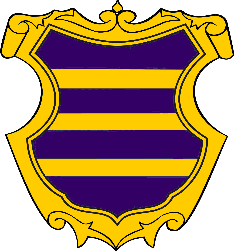                                           MĚSTO LUŽENáměstí Plk. Josefa Koukala 1538 54 LužeUlice:Číslo popisné:Číslo bytu:Příjmení:JménoTitulDatum narozeníStavTelefon:Ulice:Číslo:MístoPSČSoučasný trvalý pobytSoučasné bydlištěPříjmení a jménoDatum narozeníVztah k žadateliSoučasný trvalý pobyt